		Run for Life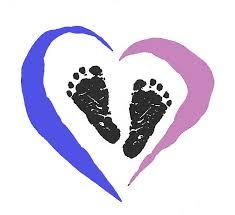 Holy Rosary School’s 4th Annual Run/Walk 5KSaturday, September 17, 2016      East Bank Path Road, St. Marys, OhioRace Times:  	Race Day Registration:  8:00-8:45 in Shelter House #1Prayer Service:  8:45 a.m.Fun Run:  8:50 a.m.5K Run/Walk:  Immediately following Fun RunPre-Registration:		5K Race:  $8.00 with no T-shirt;  $18.00 with a T-shirt				Fun Run:  $1.00 with no T-shirt;  $10.00 with a T-shirt				Pre-Registration must be received by September 3, 2016.Race Day Registration:	5K Race:  $10.00 with no T-shirt;  $20 with a T-shirt				Fun Run:  $2.00 with no T-shirt;  $11.00 with a T-shirtAge Groups:  			14 and under, 15-25, 26-40, and 41 and overAwards:  			Top 3 male and female in each age group				Top 3 male and female overallPrizes:				Door Prizes donated by generous sponsors. Must be present to win. Location:  			Grand Lake St. Marys State Park on the East Bank Path Road				1501 St. Rt. 364, St. Marys, OH  45885	Proceeds will benefit pro-life organizations. Mail form and check to:  Attention: Service Club, Holy Rosary School, 128 S. Pine St., St. Marys, OH  45885---------------------------------------------------------------------------------------------------------------------------------------Detach and mail with check payable to Holy Rosary School.Last Name:  ______________________________     First Name:  ______________________________Address:  ___________________________________________________________________________City:  __________________________________  State:  ________________    Zip:  ________________Age (as of Sept. 17, 2016):  ____________Sex:  _______Please Circle:  Fun Run  or  5K  or shirt only ($10)Please circle shirt size:  Adult    S    M    L   XL    XXL			    Youth   S    M    L    I’M UNABLE TO RUN, BUT I PLEDGE TO PRAY FOR THE END OF ABORTION.  PLEASE ACCEPT MY DONATION OF $___________.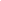 Total Amount Paid $______________In consideration of the acceptance of my entry, I the undersigned, intending to be legally bound, do hereby for my self, my heirs, executors and administrators, waive and release forever any and all claims or damages I might accrue against the City of St. Marys, Holy Rosary School and Parish , race directors, volunteers, and sponsors for any and all injuries suffered by me while traveling to and from and while participating in the Run for Life 5k and Fun Run on September 17, 2016.X____________________________________________________________________________Signature of Runner or Parental Consent required if under 18 years of age.